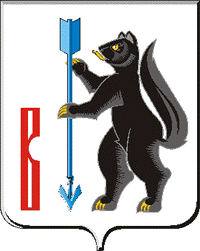 АДМИНИСТРАЦИЯ ГОРОДСКОГО ОКРУГА ВЕРХОТУРСКИЙП О С Т А Н О В Л Е Н И Еот 21.02.2017г № 138г. Верхотурье  О внесении изменений в муниципальную программу городского округа Верхотурский «Развитие земельных отношений, градостроительная деятельность, управление муниципальной собственностью городского округа Верхотурский до 2020 года» В целях рационального использования муниципальной собственности, увеличения доходов бюджета городского округа Верхотурский на основе эффективного управления муниципальной собственностью, в соответствии с Федеральный закон от 06.10.2003 № 131-ФЗ "Об общих принципах организации местного самоуправления в Российской Федерации», решением Думы городского округа Верхотурский от 15 декабря 2016 года № 58 «О бюджете городского округа Верхотурский на 2017 год и плановый период 2018 и 2019 годов», решением Думы городского округа Верхотурский от 08 февраля 2017 года № 6 «О внесении изменений в Решением Думы городского округа Верхотурский от 15 декабря 2016 года № 58 «О бюджете городского округа Верхотурский на 2017 год и плановый период 2018 и 2019 годов»,  руководствуясь статьей 26 Устава городского округа Верхотурский,  ПОСТАНОВЛЯЮ:1. Паспорт, приложение № 1 муниципальной программы городского округа Верхотурский «Развитие земельного отношений, градостроительная деятельность, управление муниципальной собственностью городского округа Верхотурский до 2020года» изложить в новой редакции в соответствии с приложением к настоящему постановлению.2. Опубликовать настоящее постановление в информационном бюллетене «Верхотурская неделя» и разместить на официальном сайте городского округа Верхотурский.3. Контроль исполнения настоящего постановления оставляю за собой.Глава Администрациигородского округа Верхотурский                                                       В.В.Сизиков              Приложение                                                                                                 к постановлению Администрации                                                                                               городского округа Верхотурский                                                                                             от 21.02.2017г № 138« О внесении изменений  в муниципальную программу «Развитие земельных отношений,                                                                                    градостроительная деятельность, управление                                                                                   муниципальной собственностью городского                                                                   округа Верхотурский до 2020года»ПАСПОРТМУНИЦИПАЛЬНОЙ ПРОГРАММЫ ГОРОДСКОГО ОКРУГА ВЕРХОТУРСКИЙ«Развитие земельных отношений, градостроительная деятельность, управление муниципальной собственностью городского округа Верхотурский до 2020 года»              Приложение № 1План мероприятий по выполнению муниципальной программы городского округа Верхотурский «Развитие земельных отношений, градостроительная деятельность, управление муниципальной собственностью городского округа Верхотурский до 2020 года»Ответственный исполнитель муниципальной  программы                            Администрация городского округа ВерхотурскийСроки реализации государственной программы            На постоянной основе  01.01.2014 – 31.12.2020 Цели и задачи муниципальной программы Цели муниципальной программы:1. Создание условий для устойчивого, безопасного и комплексного развития территории городского округа в целях обеспечения благоприятной среды для проживания населения городского округа Верхотурский.2.  Повышение эффективности управления и распоряжения муниципальной собственностью городского округа Верхотурский.Задачи муниципальной программы:1.1. Внесение изменений в документы территориального планирования и градостроительного зонирования;1.2. Подготовка документации по планировке территорий;1.3. Внедрение автоматизированной информационной системы обеспечения градостроительной деятельности с приобретением и установкой соответственного программного обеспечения, оборудования и обучением специалистов;1.4. Разработка местных нормативов градостроительного проектирования.1.5.Установление границ населенных пунктов;2.1.Учет и содержание муниципального имущества;
2.2. Предоставление земельных участков  для индивидуального жилищного строительства отдельным категориям граждан.2.3. Предоставление земельных участков  для индивидуального жилищного строительства с торгов.2.4. Межевание и постановка на кадастровый учет лесных участков, расположенных в границах населенных пунктов городского округа Верхотурский.2.5. Проведение кадастровых работ по выделу земельных участков (сельскохозяйственного назначения) находящихся в коллективно-долевой собственности граждан.Перечень подпрограмммуниципальной программы 1. «Градостроительное развитие территории городского округа Верхотурский до 2020г.»2. «Управление муниципальной собственностью городского округа Верхотурский до 2020г»;Перечень основных целевых показателей муниципальной программы1.1.1 Внесение изменений в документы территориального планирования и градостроительного зонирования;1.1.2. Подготовка документации по планировке территорий; 1.1.3. Внедрение автоматизированной информационной системы обеспечения градостроительной деятельности с приобретением и установкой соответственного программного обеспечения, оборудования и обучением специалистов, в том числе по годам;               1.1.4. Разработка местных нормативов градостроительного проектирования;1.1.5.Установление границ населенных пунктов;2.2.1.Учет и содержание муниципального имущества2.2.2. Количество земельных участков, представленных для индивидуального жилищного строительства отдельным категориям граждан; 2.2.3. Количество земельных участков, представленных для индивидуального жилищного строительства по результатам торгов;2.2.4. Площадь лесных участков, поставленных на кадастровый учет, расположенных в границах населенных пунктов городского округа Верхотурский;2.2.5. Площадь выделенных земельных участков (сельскохозяйственного назначения), находящихся в коллективно-долевой собственности граждан.Объемы финансирования муниципальной программы по годам реализации, тыс. рублей     ВСЕГО: 46360,3 руб.местный бюджет: 44612,1руб2014 – 9178,4тыс.руб.2015 – 4967,4 тыс.руб.2016 – 2993,1 тыс.руб.2017 – 15242,2 тыс.руб.2018 -  4489,3 тыс.руб.2019 -  3981,7тыс.руб.2020 -  3760,0тыс.руб.областной бюджет: 1748,2 тыс. руб.2014 – 800,0 тыс.руб.2015 – 796,0 тыс.руб.2016 – 152,2 тыс.руб.2017 – 0  тыс.руб.2018 -  0  тыс.руб.2019 -  0 тыс.руб.2020 -   0 тыс.руб.Адрес размещения муниципальной программы в сети Интернет www.adm-verhotury.ruНаименование мероприятия/ Источники расходов на финансированиеОбъем расходов на выполнение мероприятия за счет всех источников ресурсного обеспечения, тыс. рублей Объем расходов на выполнение мероприятия за счет всех источников ресурсного обеспечения, тыс. рублей Объем расходов на выполнение мероприятия за счет всех источников ресурсного обеспечения, тыс. рублей Объем расходов на выполнение мероприятия за счет всех источников ресурсного обеспечения, тыс. рублей Объем расходов на выполнение мероприятия за счет всех источников ресурсного обеспечения, тыс. рублей Объем расходов на выполнение мероприятия за счет всех источников ресурсного обеспечения, тыс. рублей Объем расходов на выполнение мероприятия за счет всех источников ресурсного обеспечения, тыс. рублей Объем расходов на выполнение мероприятия за счет всех источников ресурсного обеспечения, тыс. рублей Номер строки целевых показателей, на достижение которых направлены мероприятияНаименование мероприятия/ Источники расходов на финансированиевсего2014201520162017201820192020Номер строки целевых показателей, на достижение которых направлены мероприятия2334455667789910101111ВСЕГО ПО МУНИЦИПАЛЬНОЙПРОГРАММЕ, В ТОМ ЧИСЛЕ46360,346360,39978,49978,45763,45763,43145,33145,315242,215242,24489,33981,73981,73760,03760,0местным бюджетам44612,144612,19178,49178,44967,44967,42993,12993,115242,215242,24489,33981,73981,73760,03760,0областной бюджет1748,21748,2800,0800,0796,0796,0152,2152,20000000Подпрограмма 1        «Градостроительное развитие территории городского округа Верхотурский  до 2020 годы»Подпрограмма 1        «Градостроительное развитие территории городского округа Верхотурский  до 2020 годы»Подпрограмма 1        «Градостроительное развитие территории городского округа Верхотурский  до 2020 годы»Подпрограмма 1        «Градостроительное развитие территории городского округа Верхотурский  до 2020 годы»Подпрограмма 1        «Градостроительное развитие территории городского округа Верхотурский  до 2020 годы»Подпрограмма 1        «Градостроительное развитие территории городского округа Верхотурский  до 2020 годы»Подпрограмма 1        «Градостроительное развитие территории городского округа Верхотурский  до 2020 годы»Подпрограмма 1        «Градостроительное развитие территории городского округа Верхотурский  до 2020 годы»Подпрограмма 1        «Градостроительное развитие территории городского округа Верхотурский  до 2020 годы»Подпрограмма 1        «Градостроительное развитие территории городского округа Верхотурский  до 2020 годы»Подпрограмма 1        «Градостроительное развитие территории городского округа Верхотурский  до 2020 годы»Подпрограмма 1        «Градостроительное развитие территории городского округа Верхотурский  до 2020 годы»Подпрограмма 1        «Градостроительное развитие территории городского округа Верхотурский  до 2020 годы»Подпрограмма 1        «Градостроительное развитие территории городского округа Верхотурский  до 2020 годы»Подпрограмма 1        «Градостроительное развитие территории городского округа Верхотурский  до 2020 годы»Подпрограмма 1        «Градостроительное развитие территории городского округа Верхотурский  до 2020 годы»Подпрограмма 1        «Градостроительное развитие территории городского округа Верхотурский  до 2020 годы»Подпрограмма 1        «Градостроительное развитие территории городского округа Верхотурский  до 2020 годы»ВСЕГО ПО ПОДПРОГРАММЕ 1, В ТОМ ЧИСЛЕ              10418,46732,46732,4796,0796,0220220220,0220,0300,0300,0300,08008001350,01350,0федеральный бюджет       областной бюджет         1596,0800,0800,0796,0796,000000000000в том числе субсидии     местным бюджетам         местный бюджет           8822,45932,45932,400220,0220,0220,0220,0300,0300,0300,08008001350,01350,0внебюджетные источники   Мероприятие 1, Внесение изменений в документы территориального планирования и градостроительного зонирования1400,000000000300,0300,0300,0800,0800,0300,0300,0в том числе субсидии     местным бюджетам       местный бюджет1400,000000000300,0300,0300,0800800300,0300,0Мероприятие 2, Подготовка документов по планировке территорий39062010,02010,0796,0796,0000000областной бюджет1596800,0800,0796,0796,0000000000в том числе субсидии     местным бюджетам         местный бюджет           1210,01210,01210,00000000000000Мероприятие 3, Внедрение автоматизированной информационной системы обеспечения градостроительной деятельности с приобретением и установкой программного обеспечения, оборудования 250,0200,0200,000000000050,050,0в том числе субсидии     местным бюджетам        местный бюджет250200,0200,00000000000050,050,0Мероприятие 4, Разработка местных нормативов градостроительного проектирования                       000000000000000в том числе субсидии     местным бюджетам        местный бюджет000000000000000Мероприятие 5 Установление границ населенных пунктов1000,0000000000001000,01000,0местный бюджет1000,0000000000001000,01000,0Мероприятие 6 Выполнение научно-исследовательских и проектных работ                        4522,44522,44522,40000000000000 местный бюджет4522,44522,44522,40000000000000Мероприятие 7 Разработка схемы размещения рекламных конструкций                        440,0220,0220,0220,0220,0000Выполнение работ по разработке схемы размещения рекламных конструкций 420,0220220200,0200,0Корректировка схемы размещения рекламных конструкций 20,020,020,0Подпрограмма 2 «Управление муниципальной собственностью городского округа Верхотурский до 2020г.»Подпрограмма 2 «Управление муниципальной собственностью городского округа Верхотурский до 2020г.»Подпрограмма 2 «Управление муниципальной собственностью городского округа Верхотурский до 2020г.»Подпрограмма 2 «Управление муниципальной собственностью городского округа Верхотурский до 2020г.»Подпрограмма 2 «Управление муниципальной собственностью городского округа Верхотурский до 2020г.»Подпрограмма 2 «Управление муниципальной собственностью городского округа Верхотурский до 2020г.»Подпрограмма 2 «Управление муниципальной собственностью городского округа Верхотурский до 2020г.»Подпрограмма 2 «Управление муниципальной собственностью городского округа Верхотурский до 2020г.»Подпрограмма 2 «Управление муниципальной собственностью городского округа Верхотурский до 2020г.»Подпрограмма 2 «Управление муниципальной собственностью городского округа Верхотурский до 2020г.»Подпрограмма 2 «Управление муниципальной собственностью городского округа Верхотурский до 2020г.»Подпрограмма 2 «Управление муниципальной собственностью городского округа Верхотурский до 2020г.»Подпрограмма 2 «Управление муниципальной собственностью городского округа Верхотурский до 2020г.»Подпрограмма 2 «Управление муниципальной собственностью городского округа Верхотурский до 2020г.»Подпрограмма 2 «Управление муниципальной собственностью городского округа Верхотурский до 2020г.»Подпрограмма 2 «Управление муниципальной собственностью городского округа Верхотурский до 2020г.»Подпрограмма 2 «Управление муниципальной собственностью городского округа Верхотурский до 2020г.»Подпрограмма 2 «Управление муниципальной собственностью городского округа Верхотурский до 2020г.»ВСЕГО ПО ПОДПРОГРАММЕ 2, В ТОМ ЧИСЛЕ34141,934141,93246,03246,04967,44967,42925,32925,315022,215022,24189,33181,73181,72410,02410,0местным бюджетам33989,733989,73246,03246,04967,44967,42773,12773,115022,215022,24189,33181,73181,72410,02410,0областной бюджет152,2152,2152,2152,2Мероприятие № 1 «Инвентаризация и учет муниципального имущества» 3009,23009,2629,5629,5519,6519,6475,6475,6274,5274,5200200200710,0710,0- инвентаризация муниципального имущества;2251,02251,0320,0320,0340,1340,1386,4386,4255,5255,5200,0200,0200,0550,0550,0-разработка, установка и техническая поддержка программного обеспечения  по инвентаризации и учету  муниципального  информационной системы «Реестр муниципального имущества ГО Верхотурский150,0150,0000060,060,0000100,0100,0-приобретение лицензии «КриптоАРМ Стандарт Плюс» (/catalog/litsenziva-kriptoarm-standard-plis)2,22,22,22,200-оценка стоимости муниципального имущества и оценка рыночной стоимости арендной платы549,3549,3309,5309,5133,8133,8272719,019,000060,060,0-услуги представителя40400040,040,0000000000-государственная пошлина за регистрацию движимого имущества5,75,75,75,7Мероприятие № 2 «Проведение кадастровых работ» 3677,33677,3503,0503,0201,6201,6460,5460,5662,2662,2200,0200,0200,01450,01450,0областной бюджет152,2152,2152,2152,2в том числе субсидии     местным бюджетам        местный бюджет3501,93501,9503,0503,0201,6201,6308,3308,3662,2662,2178,8200,0200,01450,01450,0-обработка инженерно-топографических планов70,270,235,135,135,135,1-лесные участки;12081208334,0334,00000274,0274,0000600,0600,0-проведение кадастровых работ в отношении земельных участков869,9869,900130130150,2150,2210,9210,9178,8200,0200,00015 шт.15 шт.-для предоставления однократно бесплатно в собственность граждан;323,6323,693,693,6000050,050,0000180,0180,050шт50шт-предоставление земельных участков с торгов, постановка на кадастровый учет земельных участков под объектами недвижимости;161,9161,975,475,436,536,5000000050,050,0кадастровые работы по образованию земельных участков из земель сельскохозяйственного назначения, оформленных в муниципальную собственность из них:1043,71043,70000275,2275,2127,3127,321,200620,0620,0Со финансирование 2017г21,221,221,221,2областной бюджет152,2152,2152,2152,200000в том числе субсидии     местным бюджетам        местный бюджет870,3870,3123,0123,0106,1106,121,200620,0620,0Мероприятие № 3 «Страхование движимого имущества, находящегося в муниципальной казне» 221,2221,249,949,936,436,424,024,020,320,320,320,320,350,050,0Мероприятие № 4 «Ремонт муниципального имущества» 3174,83174,82063,62063,6195,9195,9275,5275,5168,6168,6135,6135,6135,6200,0200,0- ремонт движимого имущества1055,41055,4123,0123,0195,9195,9129,7129,7135,6135,6135,6135,6135,6200,0200,0-ремонт нежилого здания, по адресу: г. Верхотурье, ул. Советская, 51409,61409,61409,61409,600000000000- ремонт недвижимого имущества709,8709,8531,0531,000145,8145,833,033,000000Мероприятие № 5 «Возмещение стоимости муниципального имущества ВМП РТПС3719,23719,2003719,23719,20000000Мероприятия № 6 Приобретение муниципального имущества10290,210290,20000239,0239,03839,03839,03610,42601,82601,800- приобретение автомобиля «Газель»1800,01800,00000001800,01800,000-приобретение жилья для предоставления гражданам по договором социального найма180018001800,01800,0- приобретение автотранспорта6212,26212,23610,42601,82601,8-выкуп нежилого помещения ул. Карла Маркса, 11478,0478,0239,0239,0239,0239,0Мероприятия № 7 Продажа муниципального имущества344,1344,100294,7294,749,449,40000000-оплата НДС от продажи муниципального имущества00294,7294,749,449,40000000Мероприятие № 8 «Возмещение стоимости муниципального имущества10837,610837,61093,31093,39744,39744,3Возмещение стоимости муниципального имущества МУП «Горкомунхоз», МУП, «Верхотурское  ЖКХ»10440,910440,9843,7843,79597,209597,20Возмещение  стоимости неотделимых улучшений арендуемого имущества ООО «Галс»396,7396,7249,6249,6147,1147,1Мероприятие № 9 «Осуществление мероприятий в сфере управления муниципальной собственностью на выполнение лесоустроительных работ и разработка лесохозяйственного регламента в отношении лесных участков, расположенных в черте населенных пунктов городского округа Верхотурский по решению суда270270270,0270,0270,0270,0Мероприятие № 10 «Взносы в уставной фонд00Мероприятие № 11 «Содержание муниципального имущества»128,3128,338,038,043,343,3232424оплата отопления128,3128,338,038,043,343,3232424